LISTA DE MATERIALES 2018UP 1 “A” y “B”SEÑOS: Lorena y Ana. “TODOS LOS ELEMENTOS DEBERÁN ESTAR ROTULADOS CON NOMBRE Y APELLIDO. ☺ En la mochila:-Un cuaderno tipo “Rivadavia” de 24 hojas forrado de rojo (Cuaderno de Clases).-Un cuaderno tipo “Rivadavia” de 24 hojas forrado de verde. (Cuaderno de Tareas y comunicaciones).-Un cuaderno tipo “Rivadavia” de 24 hojas forrado de cualquier color. (Cuaderno de Música). - Un cuaderno tipo “Rivadavia” de 24 hojas forrado de amarillo (Cuaderno de Inglés). “TODOS LOS CUADERNOS DEBEN SER DE 24 HOJAS Y CON NOMBRE Y APELLIDO EN LETRA MAYÚSCULA IMPRENTA”☺ En la cartuchera:-Un lápiz negro con punta (en lo posible comunes, sin revestimiento plástico).- Una goma de borrar lápiz color blanca.-No más de doce lápices de colores.-Una tijera con punta redondeada.-Una voligoma (no “plasticola”).-Un sacapuntas (no “cuchillita”).☺ En una “Bolsa de Higiene”:-Un paquete de pañuelos descartables.-Una toalla de mano.-Un jabón de tocador pequeño.-Un vaso de plástico.☺ Libros: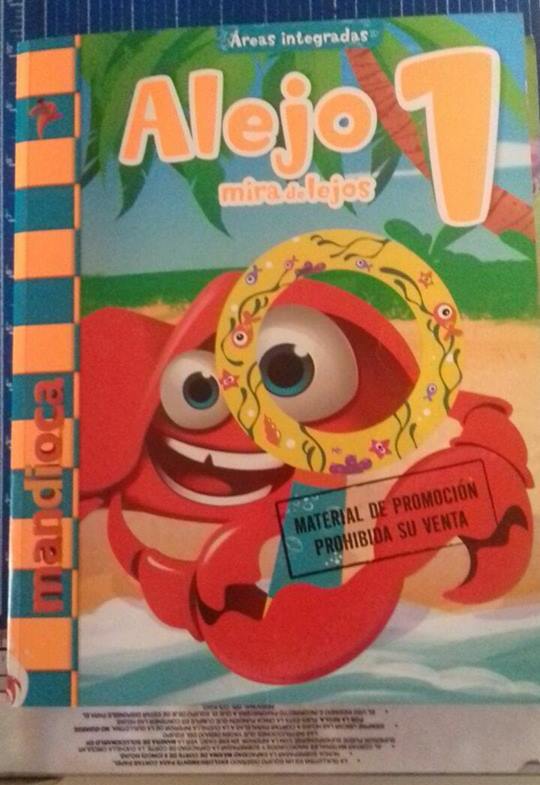 LIBRO DE CLASES: ALEJO MIRA DE LEJOS 1. EDITORIAL: MANDIOCA. (El material contiene: libreta científica, rueda de letras y números, lupa mágica).-Ingles: “.Our Discovery Island” .Starters. Pupil`s Book. 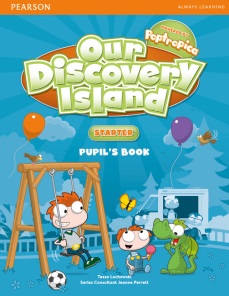 -Catequesis: A confirmar en el comienzo de clases. ☺ Para el aula:- Una “caja de archivo tamaño oficio” sin decorar y con nombre (se consiguen en cualquier librería bajo el nombre mencionado). Dentro de la misma colocar:Tres cuadernos tipo “Rivadavia” de 24 hojas forrados de rojo.Un lápiz negro y una goma.60 hojas blancas A4.Un block de hojas oficio de colores.Una cartulina de cualquier color claro.Un libro de cuento acorde a la edad (escrito en imprenta mayúscula) para la biblioteca áulica.Dos folios tamaño oficio.Un mazo de cartas españolas. Solicitamos que nos envíen el libro “Mica y sus amigos” utilizado en jardín de 5.☺ En casa siempre tener: • Cuadernos “Rivadavia” de 24 hojas forrados de rojo y verde para repuesto.☺ Datos generales: Todos los materiales y la ropa del colegio, inclusive, deberán estar con nombre y apellido, en lo posible escrito con fibra indeleble para evitar desprendimiento de rótulos y posteriores pérdidas.☺ Se sugiere: para las meriendas EVITAR: gaseosas, chocolates, caramelos, chicles, chupetines, productos de copetín grasos como chizitos, palitos, cascarones, papas fritas, etc. Pueden enviar la merienda dentro de un recipiente con tapa o bolsita para evitar derrames dentro de la mochila. No enviar mantel, ni plato.☺Artes Visuales: la lista se entregará en el mes de febrero.